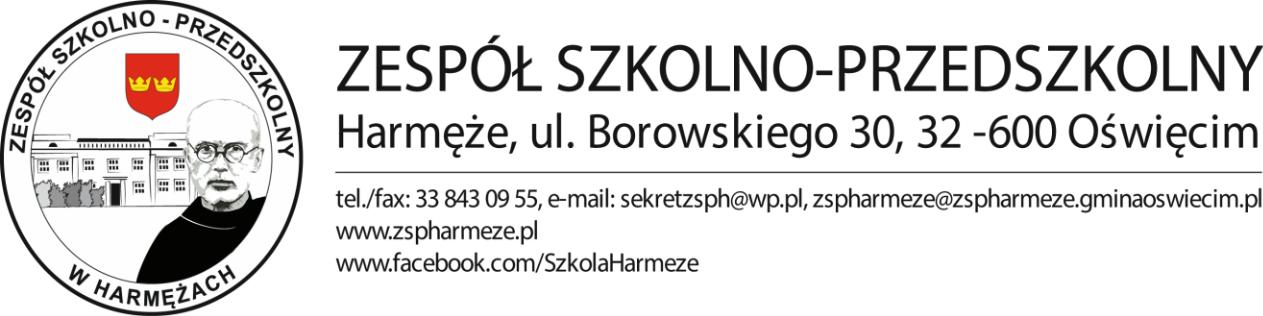 Wyniki XX edycji Gminnego Konkursu pod hasłem: " Pan Policjant się cieszy, kiedy jestem czujnym pieszym".Komisja powołana przez organizatorów przyznała następujące nagrody i wyróżnienia:PrzedszkolaI miejsce Tymoteusz Chrapczyński – oddział „Szczęściarze” w SP Zaborze II miejsce Maja Pęcikiewicz – PS RajskoIII miejsce Maria Waliczek – PS HarmężeWyróżnieniaHanna Witos – oddział „Szczęściarze” w SP Zaborze Julita Brandys –  PS Poręba WielkaMikołaj Buchała – PS ZaborzeWojciech Matlak – PS GrojecKlaudia Ordecka – PS WłosienicaFranciszek Walusiak – PS GrojecIzabela Bąk – PS Harmęże SzkołyI miejsce Igor Sękowski – ZSP HarmężeII miejsce Aaron Kisielewski– ZSP HarmężeIII miejsce Angelika Kościółek – SP WłosienicaWyróżnieniaWiktoria Szymoniak – SP BabiceNagrodzonych i wyróżnionych zapraszamy po odbiór nagród do siedziby Zespołu Szkolno – Przedszkolnego w Harmężach od  17.06 –28.06. 2024r. w godzinach pracy placówki 7:00-15:00.Serdecznie wszystkim gratulujemy i zachęcamy do udziału w kolejnej edycji konkursu.Organizatorzy Konkursu                                                                                     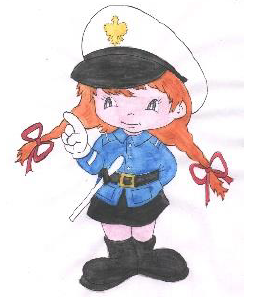 